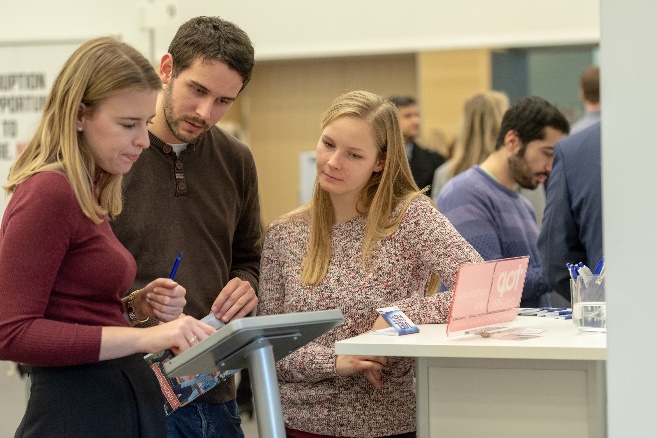 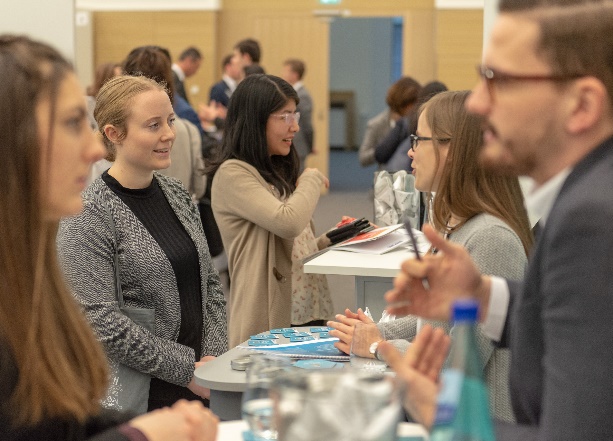 „jura connect“: Onlinemesse für die KarriereplanungDigitale Karrieremesse der Freien Universität Berlin am 7. Oktober – Berufliches Networking für angehende Juristinnen und Juristen
Frankfurt, 1. Oktober 2020. Das Angebot richtet sich an junge Juristinnen und Juristen mit oder ohne erste Berufserfahrung: Am Mittwoch, den 7. Oktober 2020, können sie die Online-Karrieremesse „jura connect“ besuchen. Aufgrund der Corona-Pandemie lädt die FU Berlin erstmals zu einer reinen Digitalmesse ein – mit allen Vorteilen der Präsenzveranstaltung. Von 12 bis 17 Uhr informieren zahlreiche renommierte Unternehmen, Kanzleien und Institutionen über Möglichkeiten des Karriereeinstiegs im Bereich Recht. Die Stellen reichen vom Praktikum über die studentische Aushilfe und das Traineeprogramm bis hin zur Festanstellung. Insgesamt 14 potenzielle Arbeitgeber präsentieren sich und ihre Unternehmen, darunter White & Case LLP, das Bundesministerium für Bildung und Forschung, BBL Brockdorff & Partner Rechtsanwälte PartGmbB und Bird & Bird LLP.Susanne Glück, Geschäftsführerin des Messeveranstalters IQB Career Services, der die Onlinemesse federführend betreut: „Unsere Messe läuft in diesem Jahr zwar komplett anders ab, aber das Wichtigste bleibt: Auch rein virtuell treffen junge Juristinnen und Juristen wertvolle Unternehmenskontakte, um ihren Karriereeinstieg zu planen und zu gestalten. Zudem entfällt die Anreise und eine Teilnahme ist aus ganz Deutschland bequem von zu Hause möglich.“So klappt’s: Messezugriff nach vorheriger AnmeldungInteressierte erhalten über die Webseite der IQB unter www.iqb.de weitere Informationen rund um die „jura connect“ am 7. Oktober 2020. Von dort aus gelangen sie auch zum Portal, über das die Onlinemesse angeboten wird. Besucherinnen und Besucher registrieren sich dort im Vorfeld mit wenigen Klicks für das Event und legen ein eigenes Karriereprofil an. Am Messetag selbst haben sie die Möglichkeit, die Aussteller an einem virtuellen Messestand zu besuchen. Bis zu fünf Personen können sich spontan per Video in den Stand einschalten und Gespräche wie an einem normalen Messestand führen. 20 weitere Teilnehmerinnen und Teilnehmer können sich per Chat in das Gespräch einklinken. Dieses Szenario spiegelt die klassische Situation an einem Präsenz-Messestand wider, an dem Bewerbende auch passiv Informationen erhalten. Wer lieber fest plant, kann sich auf dem Portal im Vorfeld der Onlinemesse um feste Gesprächstermine an den virtuellen Ständen bewerben. Auch Einzelgespräche sind spontan möglich, falls ein digitaler Platz verfügbar ist. Workshops und Unternehmenspräsentationen runden das Angebot ab.Zeichenanzahl (inkl. Leerzeichen, ohne Headline): 2.470Keywords: IQB Career Services, Onlinemesse, Karrieremesse, Corona, FU Berlin, KarriereWeitere Pressemeldungen der IQB Career Services finden Interessierte unter: https://www.presseportal.de/nr/134440?langid=1 

Über die IQBDie IQB Career Services GmbH mit Sitz in Frankfurt am Main wurde 1996 gegründet und ist seit 2019 Teil der F.A.Z. Verlagsgruppe. Gemeinsam mit ihrer Tochtergesellschaft Myjobfair GmbH ist sie heute einer der führenden Recruiting-Dienstleister für Akademikerinnen und Akademiker in Deutschland. IQB und Myjobfair veranstalten jedes Jahr rund 50 Karrieremessen und bietet damit Studierenden, Absolventinnen und Absolventen sowie Unternehmen eine Plattform zum persönlichen Kennenlernen und Netzwerken. Neben Firmenkontaktmessen, die direkt auf dem Campus der Partnerhochschulen oder an Fachbereichen stattfinden, organisiert die IQB auch abseits des Campus spezifische Karrieremessen für Juristen (JURAcon) und Wirtschaftswissenschaftler in verschiedenen deutschen Städten.Mehr auf www.iqb.de.